NFI Topic/Title:NFI WGBackground: (include relevance of topic to GSC stakeholders’ needs, interests, expectations)Apart from maintaining the contextualized repository of NFI practices the main objective of the NFI WG is to build capacity for NFI practices. For this, a number of relevant topics have been identified for which short online training modules could be produced. In order to produce these modules or equivalent guidelines, significant funding is needed. Hence the delivery of this output is contingent upon funding.Furthermore, together with the ECoP and the green response initiative the NFI WG advocates for the removal of all non-essential plastic packaging in NFI kits (by revising specs etc.) The NFI WG would like to support this advocacy by helping the Shelter Cluster to collect best practices and lessons learned from country-level responses. In order to do this, the NFI WG needs partners willing to help in sharing these practices at global level. Link to 2019 theme:  How are you linking to the Pillar 4 theme (Capacity, including localisation)Capacity 4.1 Skills- Increased and localised shelter response capacity 4.1.G.11 Relevant online trainings integrated into the GSC website and available in key operational languages4.3 Cash and Markets Shelter responders apply cash modalities appropriately 4.3.G.2 Support country-level clusters with shelter-related materials to guide appropriate use of cash and markets modalities in achieving shelter outcomesYour objectives (what you want to achieve)Update participants on the status of the WGAppeal for engagement in the WG and potentially for fundingFlag new topics to gauge potential interest to take them up Anticipated Outcomes  for participants Know what the WG is working on and where it standsPartners share WG session with their respective agencies both at global and country level so as to generate interestOutputs (if any)-Time required:45-60 mins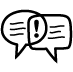 Your session plan With approx. timings, activities and rolespresentation of update of the WG achievements + Q&A (20 mins)quick consultation regarding interest to engage and/or potential funding options for the NFI online training package (10 mins)introduction of new topics of potential interest to and quick consultation regarding interest to engage/commit (15 mins) final question whether to continue or discontinue the WG? (10mins)Materials and equipment needed*Projector2 Flipcharts & pens, post-itsWhat resources will you provide (papers etc)?Two moderators 😊How will you capture information/actions)?Flipchart, post-itsWould you like to discuss your session with Lesley or with GSC representatives?Not necessarily